Технологическая карта с дидактической структурой урокаСера, оксиды серы и их физические и химические свойства.Ф.И.О: Грибовская Галина КазимировнаПредмет: химияКласс:9 бТип урока  Комбинированный.  Урок изучения нового материалаЦель  урока: Охарактеризовать серу в свете трёх форм существования этого химического элемента: в форме атомов, простого вещества, соединений серы. Химические свойства серы  рассмотреть в свете окислительно-восстановительных реакций.  Задачи:- обучающие  Рассмотреть строение атома серы согласно его положение в периодической системе химических элементов Д.И. Менделеева, Изучить физические и химические свойства  серы и  ее оксидов. Нахождение в природе.Продолжить формирование умения учащихся работать с периодической системой химических элементов Д. И. Менделеева.Совершенствовать умения составлять уравнения химических реакций.-развивающие Развивать память и внимание учащихся.Формировать положительную мотивацию на изучение предмета химии.Учить применять имеющиеся знания в новой ситуации.-воспитательные Показать значимость химических знаний  для современного человека.Формы работы учащихсяИндивидуальная работа в парах;самостоятельная работа с текстом учебника и ЭОР;сотрудничество с учителемНеобходимое техническое оборудованиеПСХЭ, компьютер, мультимедийный проектор Дидактическая структура урокаДеятельность учениковДеятельность учителяЗадания для учащихся, выполнение которых приведет к достижению планируемых результатовПланируемый результатПланируемый результатДидактическая структура урокаДеятельность учениковДеятельность учителяЗадания для учащихся, выполнение которых приведет к достижению планируемых результатовпредметныеУУДОрганизационный момент. Подготовка к основной деятельности урокаБыстрое включение в деловой ритмПриветствие учащихся, фиксация отсутствующих, организация внимания школьников, раскрытие общей цели урока и плана его проведенияИнструктаж по ТБ (повторный)Внимательно слушать.  Поставить подпись и дату в журнале по ТБКонтроль внимания учащихсяВоспроизвести в памяти инструкцию по ТБИзучение нового материала1.На основании положения в ПС Д.И. Менделеева рассматривают строение атома серы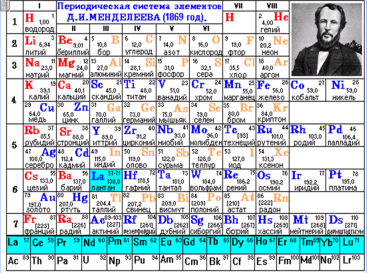  и его валентные возможности. Записывают в тетрадь материал.2.Рассматривают свойства: физические и химические серы.3. Химические свойства рассматривают с позиции окислительных и восстановительных свойства. Здесь сочетается самостоятельная работа в парах на местах и индивидуальное решение у доски. Подводиться итог правильности выполнения задания. 4.  Соединения серы рассматриваются в сравнительной таблице. Учащиеся выделяют общие и различие.1.Показ практической значимости изучаемого материала. 2.Постановка цели посредством опоры на последовательность изучения материала.3.Предоставление основного материала одновременно в словесной, знаково-символичной формах.4.Предоставление материла в сравнительных таблицах.5.Демонстрация модулей с ЭОР6. Учитываются индивидуальные возможности учащихся.7. Организуется самостоятельная работа с учащимися в овладении способов составления схемы ОВР8.Химические свойства оксидов  изучается методом информационной накачки.1.Задание открытой формы на соответствие установления правильной последовательности.2.Вызов к доске 2 –х учащихся по составлению схем ОВР3.Самостоятельная работа по составлению схем ОВР4.Составление конспекта. Знать1.Строение атома серы, свойства и применение2.Оксиды серы (IV) и (VI), их свойства и применение. уметьназывать: химические элементы, соединения изученных классов;объяснять: физический смысл атомного (порядкового) номера химического элемента, номеров группы и периода, к которым элемент принадлежит в периодической системе Д. И. Менделеева; закономерности изменения свойств элементовопределять: состав веществ по их формулам, принадлежность веществ к определенному классу соединенийсоставлять: формулы неорганических соединений изученных классовиспользовать приобретенные знания и умения в практической деятельности и повседневной жизни для:1.Безопасного обращения с веществами и материалами;2.Экологически грамотного поведения в окружающей среде;1.Работа с таблицей.2. Работа с текстом.3. Работа в едином режиме.4. Умение делать вывод.5. Умение самостоятельно выполнять задание.6.Умение слышать и слушать учителя.Первичная проверкаВопросно-ответное общениеВопросно-ответное общениеПервичное закрепление материалаРешение задания. Какие из представленных веществ будут реагировать с оксидами серы1.Использование задания на применение знаний по образцу и в измененной ситуации.2.Обеспечение помощи учащимся.3.Выявление пробелов в знаниях и их коррекция.Использование взаимообратной задачи.Подведение итогов урокаСамооценка учащихся в освоении материалаПодведение итогов урока.Информация о домашнем заданииЗаписывают д/зИнформация о д/з